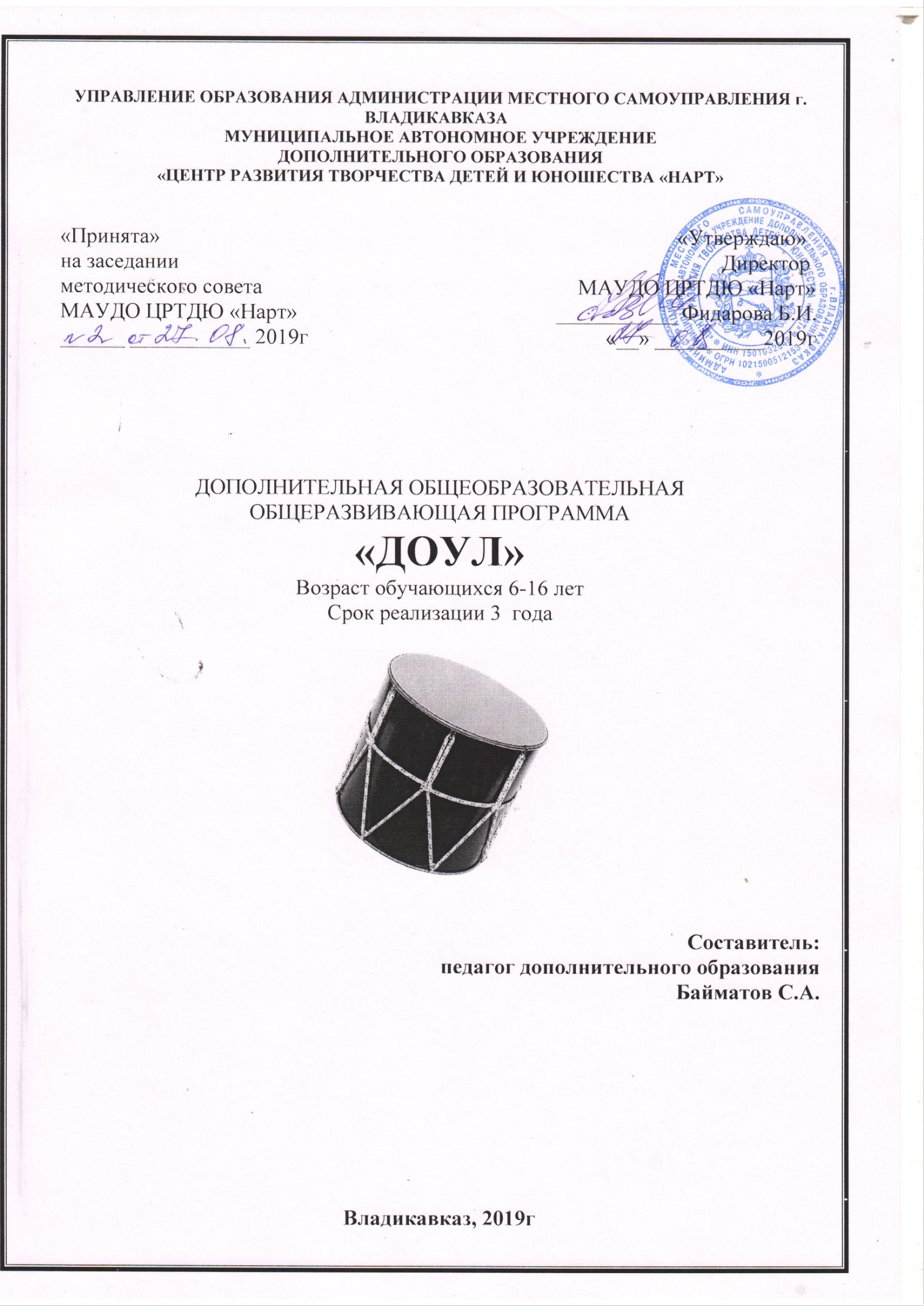 Паспорт программыАннотацияДополнительная общеобразовательная программа «Доул» имеет художественную направленность и предполагает обучение игре на кавказском барабане «доул». В настоящее время этот инструмент обрел заслуженную популярность у нашего народа. Год от года становится все больше желающих обучиться игре на этом инструменте. Среди них - представители разных возрастных групп, и взрослые, и дети. Именно учреждения дополнительного образования наряду с музыкальными школами предоставляют детям школьного возраста возможность обучаться игре на доуле. Поэтому возникла необходимость в разработке данной программы.  Изучение и пропаганда музыкального фольклора Осетии, обращение к национальному духовному наследию, знакомство с лучшими образцами народной культуры позволяет  наряду с учебными задачами решать задачу патриотического воспитания обучающихся. Обучение на игре доули развивает не только духовную сферу деятельности ребенка (эстетическую, этическую), но и в равной мере биофизическую систему деятельности детского организма, поскольку игра на ударном инструменте требует больших энергетических затрат, интенсивных нагрузок, продолжительных двигательных активности, что налаживает обмен веществ в растущем организме ребенка, и что особенно необходимо детям подросткового возраста – вырабатывает выносливость, силу, упорство.Учебный материал программы рассчитан на три года. Наиболее одаренные обучающиеся второго года обучения  образуют ансамбль доулистов и активно участвуют в концертной и конкурсной деятельности. В объединение принимают детей и подростков в возрасте от 6 до 16 лет. ПОЯСНИТЕЛЬНАЯ ЗАПИСКАДополнительное образование детей представляет собой важнейшую составляющую образовательного пространства, сложившегося в современном российском обществе. Важнейшим принципом дополнительного образования детей является добровольный выбор ребенком предмета (вида) деятельности, педагога и объединения по интересам. Оно востребовано детьми, родителями, педагогами и обществом в целом, так как позволяет удовлетворять в условиях неформального образовательного процесса разнообразные познавательные интересы личности.Дополнительная общеобразовательная программа «Доул» имеет художественную направленность. Программа разработана разработана в соответствии с:Законом Российской Федерации «Об образовании» от 29 декабря . N 273-ФЗ;Порядком организации и осуществления образовательной деятельности по дополнительным общеобразовательным программам (утв. приказом Министерства образования и науки РФ от 29 августа . № 1008)Методическими рекомендациями по проектированию дополнительных общеразвивающих программ (включая разноуровневые программы) (письмо Министерства образования и науки Российской Федерации от 18 ноября 2015 г. № 09-3242 )Требованиями к структуре и содержанию программы дополнительного образования детей (письмо Министерства образования Российской Федерации от 18 июня 2003г. №28-02-484/16);Примерными требованиями к программам дополнительного образования детей (Приложение к письму Департамента молодёжной политики, воспитания и социальной поддержки детей Минобрнауки России от 11.12.2006 г. № 06-1844);Сан ПиНом 2.4.4.3172 – 14 «Санитарно-эпидемиологические требования к устройству, содержанию и организации режима работы образовательных организаций дополнительного образования детей»Уставом МАУДО ЦРТДЮ «Нарт».Программа является модифицированной и основывается на дополнительной общеобразовательной программе по обучению игре на доуле  ГБУДО РДДТ г.Владикавказа. Данная программа подразумевает приобщение обучающихся к традиционному музыкальному искусству народов Кавказа. Каждый народ в своей культуре в той или иной форме использует ударный инструмент. Человеку изначально свойственно сопровождение ритмических звуков движениями рук, ног, головой и т.д. Соединяясь, они стали представлять собой единый язык общения между людьми, язык искусства.Ударные инструменты являются самыми древними на планете и имеют богатую этнографию. Это и глиняные горшочки, с натянутой на горловину кожей, как у грузин у узбеков - в виде больших плоских блюд, у испанцев и итальянцев - бубны, у русских - ложки, трещотки, у осетин - къæрццгæнæн. Барабаны появились на заре человечества и использовались разными цивилизациями. С их помощью исполняли музыку, предупреждали об опасности, инструктировали армии во время боевых действий. Поэтому барабан был лучшим инструментом для выполнения таких задач, потому что его легко изготовить, создаёт много шума и его звук хорошо распространяется на дальние расстояния.Разновидностью этнических барабанов является доул. Игра на доули имеет глубокие корни в культуре народов Кавказа и Средней Азии. В ней заложена мощь и красота, свойственные музыке и танцам этих народов. На разных языках название этого инструмента звучит по - разному: доол- в Армении, табл - по - арабски, доли - по - грузински. В Средней Азии (Узбекистане и Таджикистане) этот инструмент называли: дол, дул, доул. Но наибольшее распространение этот музыкальный инструмент получил в Закавказье и на Северном Кавказе. Ударный народный инструмент «доули» появился на Северном Кавказе в середине 20 века, а искусство игры стало передаваться музыкантами - самоучками. В Осетии его ранее называли «гуымсæг».В настоящее время этот инструмент обрел заслуженную популярность у нашего народа. Год от года становится все больше желающих обучиться игре на этом инструменте. Среди них - представители разных возрастных групп, и взрослые, и дети. В связи с этим появилась необходимость разработки данной образовательной программы. Актуальность программы опирается на анализ детского и  родительского спроса на данную образовательную услугу. Интерес к национальному искусству в нашей республике достаточно высок. Именно учреждения дополнительного образования наряду с музыкальными школами предоставляют детям школьного возраста возможность обучаться игре на народных инструментах, преимущественно на осетинской гармонике и доуле. Новизна программы   заключается в том, что она представляет собой попытку усовершенствовать методику обучения игре на доуле, которая на сегодня недостаточно разработана.Педагогическая целесообразность программы заключается в единстве и взаимосвязи процессов обучения, воспитания и развития обучающихся. Одной из основных социальных проблем нашей республики является воспитание  у подрастающего поколения чувства патриотизма и национального единства. Большое значение для этого имеет изучение и пропаганда музыкального фольклора Осетии, обращение к национальному духовному наследию, которое предполагает знакомство с лучшими образцами народной культуры, формирование творческой личности в современных условиях, что положено в основу программы. Обучение на игре доули развивает не только духовную сферу деятельности ребенка (эстетическую, этическую), но и в равной мере биофизическую систему деятельности детского организма, поскольку игра на ударном инструменте требует больших энергетических затрат, интенсивных нагрузок, продолжительных двигательных активности, что налаживает обмен веществ в растущем организме ребенка, и что особенно необходимо детям подросткового возраста – вырабатывает выносливость, силу, упорствоОтличительной особенностью данной дополнительной образовательной программы является то, что она предполагает формирование у обучающихся начальных знаний музыкальной грамоты. Помимо этого, учебный материал рассчитан на три года. Конечным результатом обучения является участие воспитанников объединения в концертной деятельности. Усвоение учебного материала программы в полном объеме и активная исполнительская деятельность в составе детского ансамбля создают предпосылки для профессионального самоопределения учащихся.ЦЕЛЬ ОБУЧЕНИЯ: формирование гармонично развитой личности ребенка путем приобщения к музыкальной культуре народов Кавказа.ЗАДАЧИ ОБУЧЕНИЯ:Образовательные:	 приобретение детьми определенного объема музыкальных знаний, умении, и практических исполнительских навыков, необходимых для их дальнейшей музыкально- творческой деятельности; 	приобретение опыта сценических выступлений;Развивающие:	развитие музыкально – ритмических способностей, чувства ритма, музыкального слуха, памяти, внимания, образного мышления; координации движений, моторики рук;развитие эмоциональной сферы; 	расширение художественного кругозора детей, привитие им интереса и любви к музыкальному искусству; Воспитательные: 		воспитание любви и уважения к народному музыкальному искусству, к обычаям и традициям народов Кавказа; формирование у детей гражданско – патриотического сознания и понимания социальной значимости и общественного полезного характера музыкально-творческой деятельности;воспитание трудолюбия, усидчивости, целеустремленности, самодисциплины, коммуникативных качеств. Возраст обучающихсяПрограмма предназначена для обучения детей в возрасте от 6 до 16 лет игре на ударном инструменте - двустороннем кавказском барабане «доул».  Игра на доули развивает биофизическую систему деятельности детского организма, так как требует больших энергетических затрат, интенсивных нагрузок, поэтому доули считается мужским инструментом. Но, несмотря на это, некоторые девочки тоже интересуются обучением на доули. В творческое объединение принимаются преимущественно мальчики, но при наличии данных возможно обучение и девочек.В связи с тем, что обучение игре на доули производится по слуху, целесообразно проводить отбор детей, то есть необходимо наличие у ребенка музыкального слуха для усвоения и воспроизведения ритмического рисунка.Возможно обучение детей с ограниченными возможностями. В дальнейшем из наиболее способных учеников формируется ансамбль.Срок реализации программы – 3 года. Совокупный объем – 756ч.1 год обучения – 3 раза в неделю по 2 часа – 216 ч2 год обучения - 3 раза в неделю по 2 часа – 216 ч3 год обучения (ансамбль) - 3 раза в неделю по 3 часа – 324 чФормы и режим занятийОсновная форма обучения – очная, в малых группах.Превалируют занятия по звеньям (3-4 человека) продолжительностью 2 академических часа и ансамблевые занятия (до 20 человек) продолжительностью 3 академических часа. Дифференциация детей по возрастному признаку отсутствует. Из опыта работы подмечено, что возрастной фактор не является основополагающим в процессе обучения игре на доуле.	Возможные формы проведения занятий – репетиция, показ, беседа, просмотр видео, прослушивание аудиозаписей.Ожидаемые результаты и способы их проверки.Усвоив материал программы в полном объеме, обучающиеся должны:По образовательному компоненту программы:владеть исполнительскими навыками, различными приемами игры на доуле; иметь определенный объем знаний по теории музыкального искусства(понятия «темп», «ритм», «ансамблевость», «импровизация», и др.); уметь воспринимать музыкальное произведение на слух; иметь представление о музыкальной культуре и традициях народов Кавказа,разновидностях ударных инструментов народов мира, обладать навыками сценической культуры;  участвовать в концертной деятельности ансамбля, эмоционально и выразительно исполнять музыкальное произведение на сцене.По развивающему  компоненту программы:развить чувство ритма, музыкальный слух, память, внимание, образное мышление и эмоциональную сферу;координировать беглость пальцев, ритмически исполнять произведение, воспринимать произведение как мелодически, так и гармонически. расширить музыкальный кругозор, приобрести интерес и любовь к музыкальному искусству;По развивающему  компоненту программы:приобрести личностные качества : трудолюбие, целеустремленность, усидчивость, самодисциплину и организованность,  коммуникативные навыки;приобрести интерес и уважение к культуре и традициям народов Кавказа;приобрести гражданско – патриотическое сознание и понимание социальной значимости и общественного полезного характера музыкально-творческой деятельности.Формы подведения итогов реализации программыС целью оценки результативности обучения и контроля усвоения программного материала проводятся:прослушивание (в начале учебного года);итоговые занятия (дважды в год); творческие отчеты;участие в концертах;участие в конкурсах;составление портфолио обучающихся.УЧЕБНО – ТЕМАТИЧЕСКИЙ ПЛАН 1 ГОД ОБУЧЕНИЯОжидаемые результаты 1 года обучения:Обучающийся будет знать:разновидности ударных инструментов;историю происхождения и распространения доула;понятия «мелодия»,  «ритм», «темп», «темпоритм»;основные виды ударов;технику игры на инструменте;особенности музыки народов Северного Кавказа.Обучающийся будет уметь:исполнять простые ритмы народов Северного Кавказа.УЧЕБНО – ТЕМАТИЧЕСКИЙ ПЛАН 2 ГОД ОБУЧЕНИЯОжидаемые результаты 2 года обучения:Обучающийся будет знать:понятия «мелодия»,  «ритм», «темп», «темпоритм», «ансамбль», «унисон»;технику игры на инструменте;особенности музыки народов Северного Кавказа и Закавказья.Обучающийся будет уметь:играть в ансамбле;исполнять ритмические композиции на музыку народов Северного Кавказа.УЧЕБНО – ТЕМАТИЧЕСКИЙ ПЛАН 3 ГОД ОБУЧЕНИЯОжидаемые результаты 3 года обучения:Обучающийся будет знать:понятия «мелодия»,  «ритм», «темп», «темпоритм», «ансамбль», «унисон», «аккомпанемент», «импровизация»;технику игры на инструменте руками и палочками;особенности музыки народов Северного Кавказа, Закавказья; иметь представление о музыке народов мира.Обучающийся будет уметь:играть в ансамбле; солировать в ансамбле;играть руками и палочками;аккомпанировать  осетинской гармошке; исполнять сложные  ритмические композиции на музыку народов Северного Кавказа и Закавказья,исполнять трюки с доулом. Методическое обеспечениеПрограмма состоит из трех этапов в соответствии с поставленными учебными задачами. 1. В течение первого этапа (года) обучения осуществляется изучение основ техники игры на доули и ритмики, постановка руки (кисти и пальцев), развитие слуха и чувства гармонии с инструментом, восприятие ритмического разнообразия (вариаций, обучение основным ритмическим мелодиям). Первый год обучения - наиболее важный и ответственный период. В это время закладывается большинство исполнительских навыков и умений, от правильного усвоения которых зависит дальнейший рост и развитие начинающего музыканта. 2. Второй этап (год) предполагает свободное владение инструментом, чистоту игры, самостоятельное построение рисунка мелодии, навыки игры в ансамбле, формирование чувства синхронности, унисона.3. Третий этап – это формирование аккомпаниаторских навыков игры в сопровождении с гармоникой, умение исполнить полную программу ансамбля, не выходя из размера ритма и т.д., а также исполнение трюковых элементов с доулом во время игры "вращение между колен", "вращение на коленях", "вращение вокруг колен", "вращение на указательном пальце". На заключительном этапе возможна стажировка в качестве аккомпаниатора (на репетициях и концертах), а также на других массовых мероприятиях, требующих музыкального сопровождения на доули, в результате чего, в процессе практической деятельности оттачивается мастерство. Таким образом решается целый комплекс учебных задач: кроме исполнительских умений, которые дети приобрели в течении 3-х лет, они получают специализацию аккомпаниатора; у ребенка появляется возможность самостоятельной работы (в отсутствии педагога), самоанализа, сравнения, самоусовершенствования, а также приобретается привычка работать в естественных условиях концертной деятельности. Преимущества систематического участия в массовых мероприятиях как одного из примеров обучения и воспитания бесспорны.Основные формы обучения игре на доули – по звеньям (3-4 человека)  и ансамблевые (до 20 человек) занятия. Важно создать максимально удобные, оптимальные условия для творческого взаимодействия и организации коллектива детей, обстановку интенсивной рабочей атмосферы. Особенность размещения детей заключается в том, что они располагаются напротив педагога, при желательно полукругом, причем младшие сидят ближе к педагогу. Таким образом, педагог имеет возможность свободно обозревать всю аудиторию, и в свою очередь, дети хорошо видят педагога. При этом педагогу необходимо умение тонко воспринимать и дифференцировать игру каждого ученика в отдельности. Наблюдая за игрой товарищей, каждый ребенок сравнивает и оценивает собственную игру, учитывая рекомендации педагога, постепенно корректирует и шлифует свои умения и приобретает навыки верного исполнения.Учащиеся должны овладеть умением разучивать и грамотно, осмысленно исполнять на доступном для каждого из них художественном уровне различные ритмические произведения. Хотя первоочередная задача педагога заключается в том, чтобы научить детей владеть музыкальным инструментом, привить им элементарные исполнительские навыки, тем не менее, деятельность его не должна ограничиваться этим. Он должен использовать занятия с целью обогащения учащихся музыкальными знаниями. Он дает им сведения, помогающие их расширить их музыкальный кругозор. Необходимо посещать с детьми концерты солистов профессионалов, прослушивать записи. Особо следует работать над мелодией. Яркое выявление мелодии – основа выразительного исполнения. При этом нельзя забывать, что учащемуся нужно обязательно услышать, как должна звучать мелодия. Для этого надо сыграть на инструменте, показать ученику, что требуется для того, чтобы добиться подобного звучания. Важной задачей преподавателя является привитие навыка ребенку внимательно выслушивать исполняемую музыку. Умение слушать себя имеет неоценимое значение в деле совершенствования исполнения. Нужно уметь слушать, переживать, чувствовать исполняемую музыку, проникнуться ее содержанием. Музыка должна волновать учащихся, иначе он будет играть бессодержательно. Только внимательно вслушиваясь в свою игру, переживая ее, учащийся может добиться нужного звучания и содержательного исполнения. Обучение учащихся игре на ударных инструментах требует от учащихся, помимо музыкальных способностей, также хорошего здоровья и физической подготовки.Правильная осанка тела, а также правильная постановка кистевого аппарата, гибкость пальцев и работа предплечья являются одним из необходимых условий успешного обучения. Первые занятия должны быть посвящены освоению приемов правильной постановки рук, способа извлечения звука.Постоянное внимание следует уделять также развитию внутреннего чувства ритма и темповых изменений. Для этого надо постоянно практиковать работу с метрономом и развивать темповый самоконтроль. Большое значение для музыкального развития учащихся имеет работа с  фонограммами. Исполнение учеником произведений в сопровождении аккомпанемента обогащает музыкальные представления учащихся, помогает лучше понять и усвоить содержание произведения. Исполнение с аккомпанементом (фонограммой) укрепляет и совершенствует ритмическую организацию, заставляет добиваться согласованного ансамблевого звучания.В процессе обучения используются различные формы поведения практических и теоретических занятий: репетиции, беседы, просмотр видеофильмов и прослушивание аудио файлов, дисков; концертная и конкурсная деятельность.Разнообразие методов музыкального воспитания определяется спецификой музыкального искусства и особенностями музыкальной деятельности обучающихся. Активизация слуха, обращение к музыкальному восприятию обучающегося - основной метод воздействия при обучении игре на любом инструменте. Дополнительные способы - словесные пояснения, показ двигательных приемов и т.д. Методы применяются не изолированно, а в различных сочетаниях: - словесный (объяснение материала педагог начинает с беседы); - наглядно – слуховой (по ходу беседы исполняет фрагменты ритмической композиции); - стимулирующий метод (сообщает интересные сведения об истории народа, особенностях музыкального фольклора народов Кавказа и мира, или о впечатлении, которое музыка  должна оказать на слушателей); - метод эмоционального воздействия (выражает свое отношение к композиции);- объяснительно - иллюстративный (объяснение, демонстрация упражнений и ритмических составляющих композиций); - репродуктивный (разучивание, закрепление материала); - метод поисковых ситуаций (самостоятельное исполнение, оценка, самооценка, побуждение детей к творческой и практической деятельности). Широкое использование различных методов способствует пробуждению художественных интересов, развитию воображения, музыкальных, творческих способностей обучающихся. Материально –техническое обеспечениеРепетиционный зал площадью не менее 50 кв.мЗеркала Стулья по количеству обучающихся, соответствующие их ростуМузыкальные инструменты – доулы по числу обучающихся, осетинская гармошкаМузыкальный центрПроектор, экранНоутбукВидео и аудиозаписи.ЛитератураБушуев В. П. Методика обучения игре на ударных инструментах : учеб. пособие для студентов вузов. - Кемерово : КемГУКИ, 2006. - 142 с.Купинский К. М. Школа игры на ударных инструментах. – М.: Музыка, 1982. – 206с.Снегирев В.М. Методика обучение игре на ударных инструментах. Программа для музыкальных вузов по специальности духовые и ударные инструменты – М.: Министерство культуры РСФСР, 1985 . – 54с.Томакос Джон. Энциклопедия современного барабанщика.  – М.: Хобби – центр, 2009. – 96с.Название программы«Доул» (обучение игре на кавказском барабане)СоставительБайматов С.А.Организация - исполнительМАУДО ЦРТДЮ «Нарт»АдресВладикавказ, пр. Доватора, 11 аВозраст обучающихся6 – 16 летСрок реализации программы 3 годаНаправленностьхудожественнаяТип программыобщеразвивающаяВид программымодифицированная Уровень освоенияобщекультурныйГод разработки программы2010Год обновления программы2019Цельформирование гармонично развитой личности ребенка путем приобщения к музыкальной культуре народов Кавказа.ЗадачиОбразовательные:	приобретение детьми определенного объема музыкальных знаний, умении, и практических исполнительских навыков, необходимых для их дальнейшей музыкально- творческой деятельности; приобретение опыта сценических выступлений;Развивающие:	развитие музыкально – ритмических способностей, чувства ритма, музыкального слуха, памяти, внимания, образного мышления; координации движений, моторики рук; развитие эмоциональной сферы;расширение художественного кругозора детей, привитие им интереса и любви к музыкальному искусству; Воспитательные: 		воспитание любви и уважения к народному музыкальному искусству, к обычаям и традициям народов Кавказа; формирование у детей гражданско – патриотического сознания и понимания социальной значимости и общественного полезного характера музыкально-творческой деятельности;воспитание трудолюбия, усидчивости, целеустремленности, самодисциплины, коммуникативных качеств. Количество часов648чФорма обученияГрупповая, очнаяУсловия реализации программы (оборудование, инвентарь, специальные помещении, ИКТ и др.)Репетиционный зал площадью не менее 50 кв.мЗеркала Стулья по количеству обучающихся, соответствующие их ростуМузыкальные инструменты – доулы по числу обучающихся, осетинская гармошкаМузыкальный центрПроектор, экранНоутбукВидео и аудиозаписи.№Тема занятиятеорпракт всего1.Вводное занятие. Введение в образовательную программу. 222.Инструктаж по технике безопасности.223.История происхождения и разновидности ударных инструментов. Происхождение доула.224.Знакомство с инструментом. Устройство, способы звукоизвлечения. Ознакомление с основными приемами техники игры.216185.Правильная посадка, положение корпуса при игре. Изучение положения кисти руки, предплечья при различных ударах.886.Основные виды ударов. Глухой удар. Звонкий удар. («Дум», «Лях»).16167.Попеременная работа руки и пальцев. Пальцевая техника.10109.Понятия «мелодия»,  «ритм», «темп», «темпоритм».410148.Беседа о музыкальной культуре народов Кавказа.4410.Знакомство с музыкой народов Северного Кавказа. Прослушивание аудиозаписей.8811.Изучение ритмов народов Северного Кавказа:осетинских, кабардинских, дагестанских12412412.Отчетные занятия4413.Посещение концертов44ИТОГО:24192216№Тема занятияпракттеорвсегоВводное занятие. Цели и задачи на предстоящий учебный год. 22Инструктаж по технике безопасности22Тематическая беседа «Национальное искусство». Знакомство с творчеством известных исполнителей - доулистов.44Понятия «ансамбль», «ансамблевость».22Отработка слаженности, ритмического унисона.2020Совершенствование техники игры.4040Углубленное изучение мелодий и ритмов народов Северного Кавказа: осетинских, кабардинских, дагестанских, адыгейских, чеченских4040Постановка и отработка ансамблевых композиций6060Знакомство с музыкой народов Закавказья. Прослушивание аудиозаписей.88Изучение ритмов народов Закавказья:грузинские, абхазские ,  аджарскиеармянские,  азербайджанские2020Отчетные занятия44Участие в концертах1414ИТОГО:20610216Тема занятияпракттеорвсегоВводное занятие. Постановка целей и задач на учебный год. Инструктаж по ТБ33Тематическая беседа «Музыкально - хореографическое искусство народов мира».33Знакомство с творчеством известных хореографических коллективов. Просмотр видео 66Понятие «импровизация». Варианты ритмических импровизаций.18321Отработка слаженности, ритмического унисона.3939Совершенствование техники игры.3939Игра палочками (чеченский, дагестанский материал)3939Отработка трюков с доулом: вращение между колен; вращение на коленях, верчение на пальце. 3636Знакомство с музыкой народов мира. Прослушивание аудиозаписей, просмотр видео.99Изучение ритмов народов мира:среднеазиатские, латиноамериканские, африканские, испанские9615Аккомпанемент  в ансамбле с осетинской гармоникой.3030Аккомпанемент восточной (арабской) мелодии88Постановка и отработка ансамблевых композиций3030Отработка сольных партий1010Отчетные занятия66Участие в концертах1818Участие в конкурсах1212ИТОГО:29422324